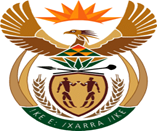 MINISTRY  JUSTICE AND CORRECTIONAL SERVICESREPUBLIC OF SOUTH AFRICANATIONAL ASSEMBLYQUESTION FOR WRITTENPARLIAMENTARY QUESTION NO: 	1701DATE OF QUESTION:  			12 MAY 2023DATE OF SUBMISSION: 			19 MAY 2023Mr W F Faber (DA) to ask the Minister of Justice and Correctional Services:Whether he will furnish Mr W F Faber with a comprehensive breakdown of the procurement allocation of (a) his department and (b) every entity reporting to him in terms of the percentages allocated to (i) small-, medium- and micro-enterprises, (ii) cooperatives, (iii) township enterprises and (iv) rural enterprises with a view to evaluating the effectiveness of the set-aside policy of the Government in fostering an inclusive and diverse economic landscape (details furnished) in the (aa) 2021-22 financial year and (bb) since 1 April 2023?					NW1942EREPLY:(a) (i), (ii), (iii) and (iv) (aa) In terms of the Office of the Chief Justice, the percentages spent in the 2021-22 financial year, are as follows: (a) (i), (ii), (iii) and (iv) (bb) In terms of the Office of the Chief Justice, the percentages spent since 01 April 2023, are as follows: PeriodTotal spendSmall-, medium- and micro-enterprises %Cooperatives%Township enterprises %Rural enterprises %Quarter 169,785,125.2672.98%0.00%0.00%0.00%Quarter 252,492,150.9945.61%0.00%0.00%0.00%Quarter 392,865,669.8780.50%0.00%0.00%0.00%Quarter 4123,673,529.1048.72%0.00%0.00%2.95%Total338,816,475.2261.95%0.00%0.00%0.03%PeriodTotal spendSmall-, medium-and micro-enterprises %Cooperatives% Township enterprises %Rural enterprises %Quarter 18,739,025.9359.99%0.00%0.00%0.04%Total8,739,025.9359.99%0.00%0.00%0.04%